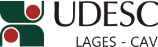 DESIGNA BANCA DE AVALIAÇÃO DA QUALIFICAÇÃO DE DOUTORADO EM PRODUÇÃO VEGETAL.O Diretor Geral do Centro de Ciências Agroveterinárias, no uso de suas atribuições, RESOLVE:1 - Designar os abaixo relacionados para comporem a Banca de Avaliação da Qualificação de Doutorado em Produção Vegetal intitulada “Adaptabilidade de novas cultivares e seleções de morangueiro para a Região Sul do Brasil”, do doutorando ANTÔNIO FELIPPE FAGHERAZZI, a realizar-se no dia 27 de fevereiro de 2015, às 08h30min, nas dependências do CAV/UDESC:Dr. LEO RUFATO – (UDESC/Lages/SC) – PresidenteDr. MIGUEL ÂNGELO SANDRI – (IFRS/Bento Gonçalves/RS) – Membro externoDr. GILBERTO PUTTI – (IFRS/Bento Gonçalves/RS) – Membro externoDrª. AIKE ANNELIESE KRETZSCHMAR – (UDESC/Lages/SC) – MembroDrª. JOSEANE DE SOUZA HIPÓLITO – (UDESC/Lages/SC) – SuplenteJoão Fert NetoDiretor Geral do CAV/UDESCPORTARIA INTERNA DO CAV Nº 007/2015, de 05/02/2015